แบบ P.3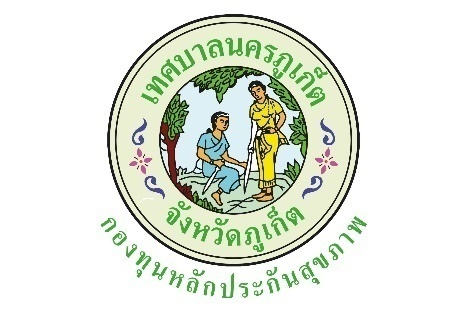 ปีงบประมาณ  2563แบบรายงานผลการดำเนินงาน/โครงการที่ได้รับงบประมาณสนับสนุนจากกองทุนหลักประกันสุขภาพเทศบาลนครภูเก็ตโครงการส่งเสริมสุขภาพด้วยโยคะยามเช้า ปี 2563วดป. ที่อนุมัติ1 ต.ค. 25621.ตัวชี้วัด1. ประชาชนกลุ่มเป้าหมายสนใจมาฝึกโยคะโดยภาพรวม เฉลี่ยไม่น้อยกว่า 15 คนต่อวัน  2. ร้อยละ 80 ของผู้เข้าร่วมกิจกรรมมีความยืดหยุ่นของร่างกายตามเกณฑ์ (ใช้การทดสอบสมรรถภาพทางกาย)2.กลุ่มเป้าหมายประชาชนทั่วไปที่สนใจ จำนวนประมาณ 40 คน3.ระยะเวลา1 ต.ค. 2562 - 30 ก.ย. 25634.ผลการดำเนินการ1. การออกกำลังกายแบบโยคะ ณ ปัจจุบันได้รับความสนใจจากประชาชนเป็นจำนวนมาก ได้ช่วยยืดเหยียดและผ่อนคลายกล้ามเนื้อหลังจากการทำงานหรือหลังจากการเล่นกีฬาชนิดต่างๆ ได้ดี ชมรมโยคะยามเช้าก็เป็นอีกกิจกรรม มีสมาชิกเข้าร่วมประมาณ 15-20 คน ต่อช่วงเวลา 07.30 – 08.30 น. วันจันทร์ – วันศุกร์ มีสมาชิกฝึกฝนสม่ำเสมอ  2. มีการทดสอบสมรรถภาพทางกายของสมาชิกชมรมโยคะยามเช้า จำนวน 13 คน คิดเป็นร้อยละ 32.50 ระหว่างวันที่ 9-20 มีนาคม 2563 ณ ห้องประชุมสมาคมผู้สูงอายุเทศบาลนครภูเก็ต โดยกองการแพทย์ เทศบาลนครภูเก็ต ผลการทดสอบความอ่อนตัว (นั่งแตะปลายเท้า) พบว่า ส่วนใหญ่อยู่ในเกณฑ์สูงกว่าเกณฑ์ จำนวน 12 คน คิดเป็นร้อยละ 92.31 อยู่ในเกณฑ์ปกติ 1 คน คิดเป็นร้อยละ 7.69 3. จากการทำแบบประเมินความสุขของกรมสุขภาพจิต พบว่า  5.ผลสัมฤทธิ์ตามวัตถุประสงค์/ตัวชี้วัด☑  บรรลุตามวัตถุประสงค์/ตัวชี้วัดของโครงการ  ไม่บรรลุตามวัตถุประสงค์/ตัวชี้วัดของโครงการ 6.การเบิกจ่ายงบประมาณ7.ปัญหา/อุปสรรคในการดำเนินการ	 ไม่มี	 มีปัญหา/อุปสรรค	(ระบุ) ศูนย์ผู้สูงอายุเป็นสถานที่ราชการ ประกอบกับไม่สามารถติดป้ายประชาสัมพันธ์ได้ มีกลิ่นไม่พึงประสงค์จากการเลี้ยงสัตว์ และกลิ่นห้องน้ำแนวทางการแก้ไข	(ระบุ) ควรให้มีการติดป้ายประชาสัมพันธ์ ลงชื่อ…………สายเล็ก  มายะการ…………ผู้รายงาน (นางสาวสายเล็ก  มายะการ)ตำแหน่งประธานชมรมโยคะยามเช้าเทศบาลนครภูเก็ตวันที่/เดือน/พ.ศ..............................................สมาชิกชมรมมีความสุข เพิ่มขึ้นจำนวน3คนคิดเป็นร้อยละ10.71สมาชิกชมรมมีความสุข คงที่จำนวน11คนคิดเป็นร้อยละ39.29สมาชิกชมรมมีความสุข ลดลงจำนวน14คนคิดเป็นร้อยละ50งบประมาณที่ได้รับอนุมัติ......56,700....บาทงบประมาณเบิกจ่ายจริง......47,300....บาทคิดเป็นร้อยละ......83.00.....งบประมาณเหลือส่งคืนกองทุนฯ.......9,400......บาทคิดเป็นร้อยละ......17.00.....